Украшаем платье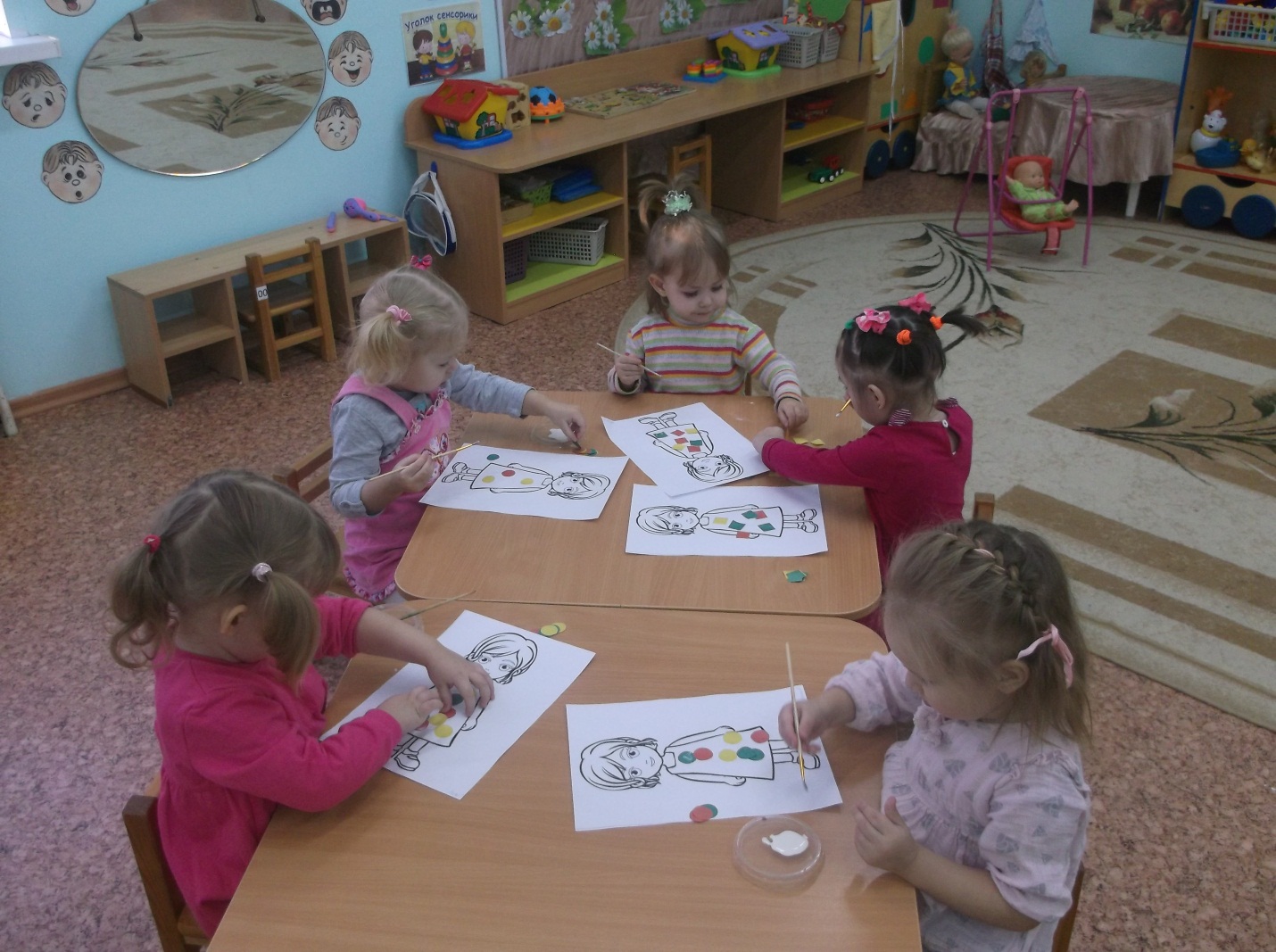 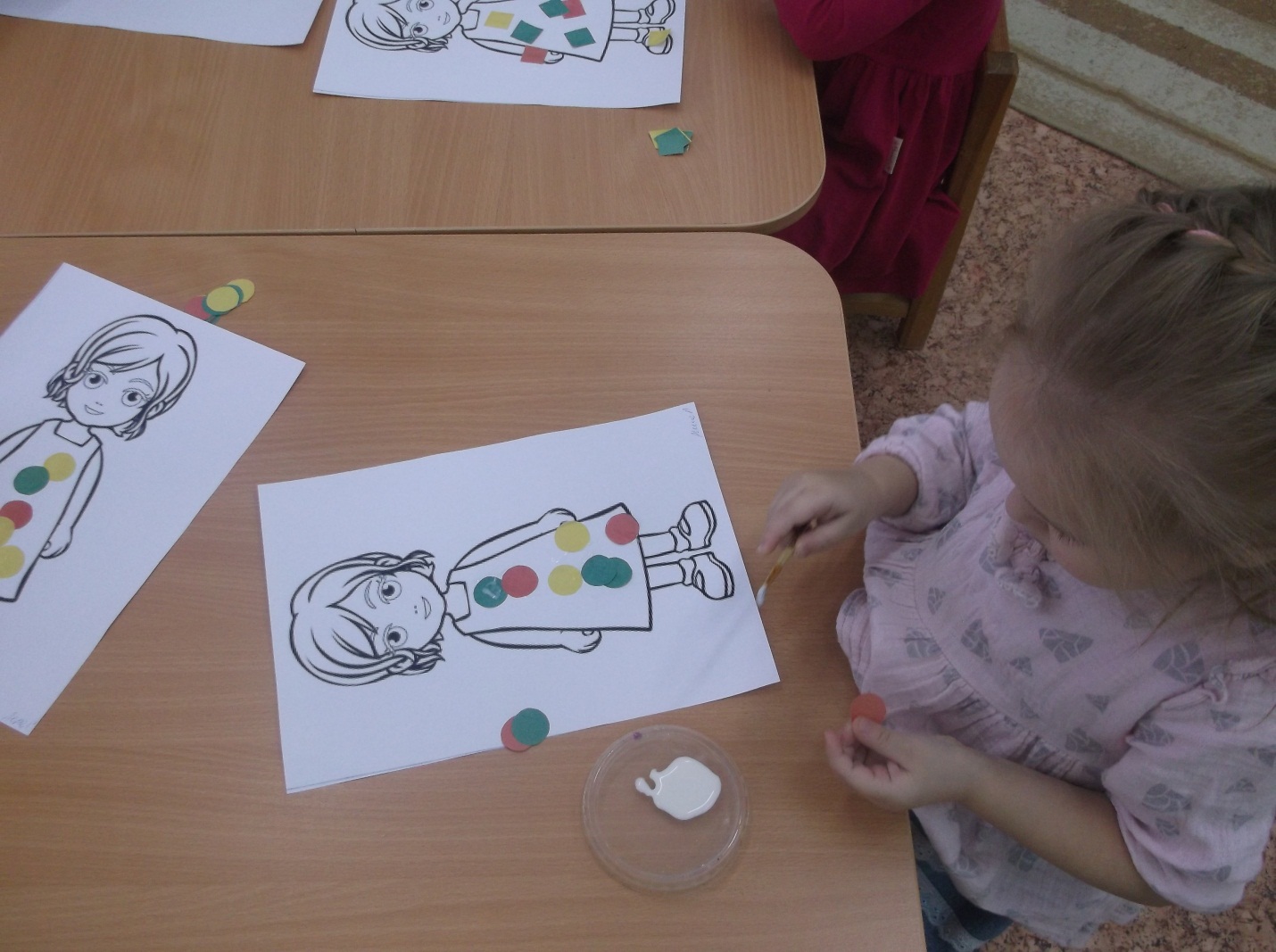 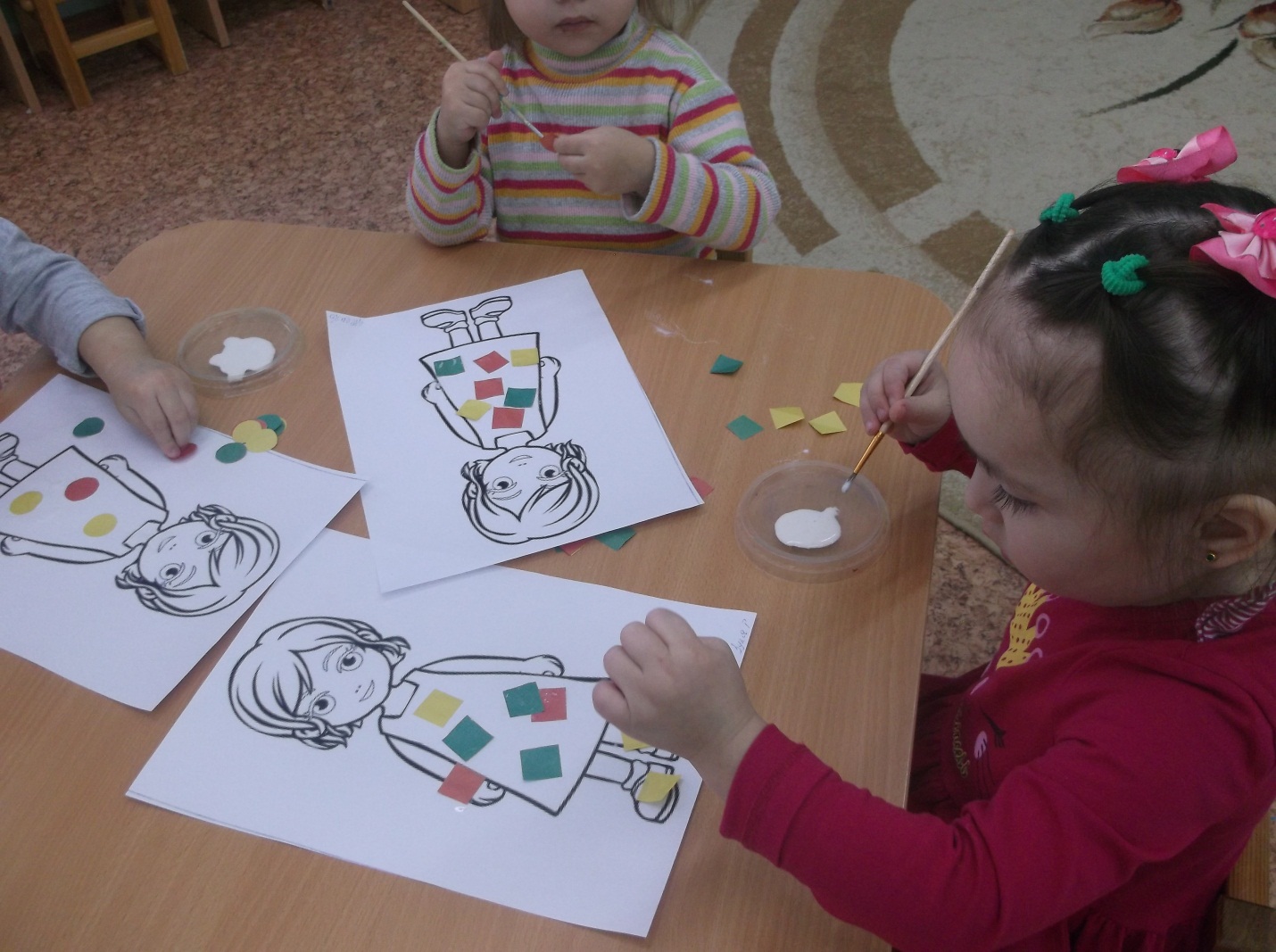 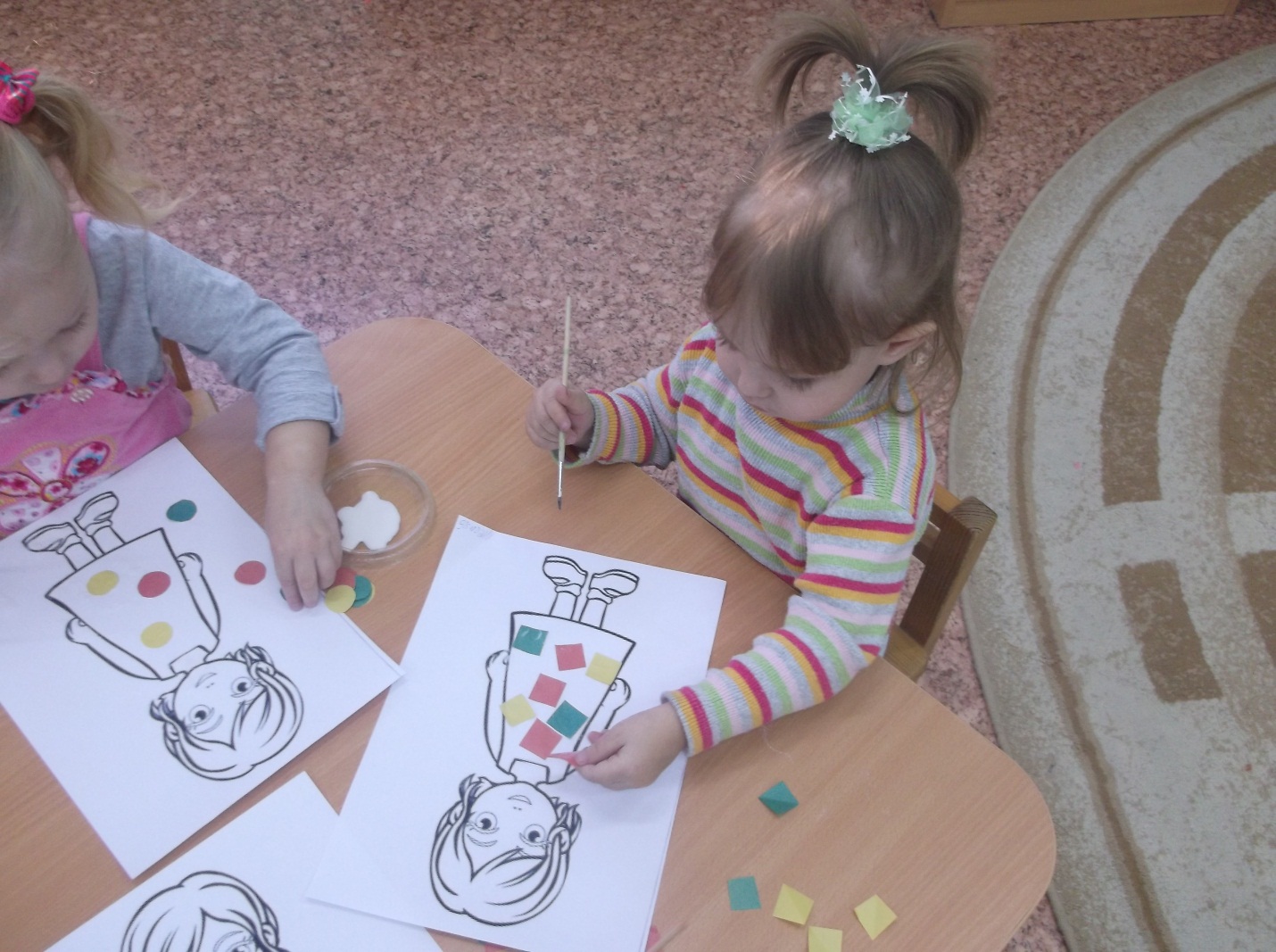 